ПАТ «БАНК «УКРАЇНСЬКИЙ КАПІТАЛ»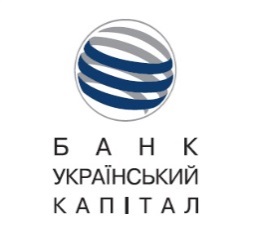 Документи на відкриття банківського рахунку особисто подають у Банк особи, яким надано право відкривати та розпоряджатися рахунком з обов’язковим пред’явленням оригіналу паспорту та ідентифікаційного коду.Перелік документів для відкриття рахунку юридичній особі-резиденту:**Юридичні особи публічного права, які діють на підставі законів, установчий документ не подають. Юридична особа, яка створена та/або діє на підставі модельного статуту, затвердженого Кабінетом Міністрів України, подає копію рішення про її створення або про провадження діяльності на підставі модельного статуту, підписаного усіма засновникамиБанк залишає за собою право запрошувати інші додаткові документи необхідні для відкриття рахунку.1.Заява на відкриття рахунку встановленого зразка. (Додаток 1 до цього Положення)2.Опитувальний лист юридичної особи - резиденту. (Додаток 7 до Програми ідентифікації )3.картка із зразками підписів і відбитка печатки, засвідчені нотаріально або організацією, якій клієнт адміністративно підпорядкований, в установленому порядку. (Додаток 2 до  Інструкції НБУ  № 492)4.Копія належним чином зареєстрованого установчого документа (статуту / засновницького договору / установчого акта ).У разі внесення змін після 01.01.2016р. копія опису документів, що надаються юридичною особою держ.реєстратору для проведення реєстрац.дії або лист з обов*язковим зазначенням кода доступа до електр.форми Статуту в ЄДР.  Засвідчується органом, який здійснив реєстрацію, або нотаріально, або уповноваженою особою банка (при наявності  оригіналу) 5.Відомості про виконавчий орган Засвідчується печаткою юридичної особи (за наявності) та підписом керівника.6.Відомості про власників істотної участі (учасників/засновників/акціонерів), які володіють 10 та більше відсотків, та схематичне зображення структури власності.Акціонерним товариствам для встановлення акціонерів  власників істотної участі надати документ з переліком акціонерів.Засвідчується печаткою юридичної особи (за наявності) та підписом керівника.7.Відомості про фізичну особу кінцевого бенефіціарного власника (контролера), яка незалежно від формального володіння 25 та більше відсотків має можливість здійснювати вирішальний вплив на управління або господарську діяльністьЗасвідчується печаткою юридичної особи та підписом керівника.8.При наявності – Копія Свідоцтва про реєстрацію фінансової установиЗасвідчюється органом, який здійснив реєстрацію, або нотаріально, або уповноваженою особою банка (при наявності  оригіналу)9.При наявності -  Копія Рішення органу Державної податкової служби про внесення, повторне внесення, виключення, відмову у внесенні установи (організації) до/з Реєстру неприбуткових установ та організацій або присвоєння установі (організації) іншої ознаки неприбутковості.Засвідчується органом, який здійснив реєстрацію, або нотаріально, або уповноваженою особою банка (при наявності  оригіналу)10.При наявності – Копії ліцензії та дозволу на здійснення певного виду діяльності.Засвідчується органом, який здійснив реєстрацію, або нотаріально, або уповноваженою особою банка (при наявності  оригіналу)11.Копія фінансової звітності на звітну дату (Форма 1 2)Засвідчується печаткою юридичної особи та підписом керівника.12.Копія довідки/відомостей з Єдиного державного реєстру підприємств та організацій України (надається Державною службою статистики України)Засвідчюється органом, який здійснив реєстрацію, або нотаріально, або уповноваженою особою банка (при наявності  оригіналу)Документи осіб, які мають право розпорядчого підпису.Документи осіб, які мають право розпорядчого підпису.13Копії протоколу/рішення загальних зборів учасників/акціонерів та наказів (контрактів) про призначення керівника і головного бухгалтера, а також осіб, які мають право підпису в картках із зразками підписів, що підтверджують їх повноваження підписувати фінансові та банківські документи (накази/довіреності).  Засвідчується печаткою юридичної особи (за наявності) та підписом керівника.14.- Паспорт або документ, що його замінює осіб, які мають право розпорядчого підпису- Документ про місце проживання/тимчасового перебування в Україні фізичної особи - надається, якщо паспортний документ цієї особи не дає можливості його визначити. Оригінал - копія, засвідчується підписом уповноваженого працівника банку та підписом власника документу.15.Фізичній особі резиденту - Довідка про присвоєння ідентифікаційного податкового номеру осіб, які мають право розпорядчого підпису.Оригінал - копія, засвідчується підписом уповноваженого працівника банку та підписом власника документу.16.Фізичній особі нерезидентом - Рішення на працевлаштування видане відповідним Державним центром Зайнятості Міністерства праці і соціальної політики України, Засвідчується органом, який здійснив реєстрацію, або нотаріально, або уповноваженою особою банка (при наявності  оригіналу).Відомості Відомості Фізичних осіб засновників / учасників / акціонерів / членів виконавчого органу / кінцевих вигодоодержувачівКопію паспорта або документ, що його замінює (див. Додаток №1 для фізичних осіб - резидентів, Додаток №2 для фізичних осіб - нерезидентів)Засвідчити підписом керівника та печаткоюФізичних осіб засновників / учасників / акціонерів / членів виконавчого органу / кінцевих вигодоодержувачівЯкщо фізична особа – не резидент. Копія нотаріально посвідченого перекладу документа на українську мову Копію засвідчити печаткою юридичної особи та підписом керівника.Фізичних осіб засновників / учасників / акціонерів / членів виконавчого органу / кінцевих вигодоодержувачівЯкщо фізична особа – резидент  Копію довідки про присвоєння ідентифікаційного податкового номеру посадових осіб. Засвідчити підписом керівника та печаткоюФізичних осіб засновників / учасників / акціонерів / членів виконавчого органу / кінцевих вигодоодержувачівЯкщо паспортний документ фізичної особи не дає можливості визначити місце проживання. Відомості про місце проживання. Засвідчити печаткою юридичної особи та підписом керівника.Юридичних осіб учасників / акціонерів - резидентівКопію належним чином зареєстрованого установчого документа (статуту / засновницького договору / установчого акта / положення) Засвідчити печаткою юридичної особи та підписом керівника.Юридичних осіб учасників / акціонерів - резидентівАкціонерним товариствам для встановлення акціонерів  власників істотної участі надати документ/копію документа із депозитарної установи з переліком акціонерів Копія засвідчена печаткою та підписом керівникаЮридичних осіб учасників / акціонерів   - нерезидентів  Копії документів (можуть бути в вигляді Свідоцтва/Сертифіката/Довідки), які мають містити відомості: про реєстрацію компанії, про місцезнаходження, про учасників, про органи управління та їх  склад.    Документи повинни бути завірені шляхом проставлення Апостиля (також надається копія ) та обов’язково додаються копії перекладу на українську мово, завіреного нотаріально.Всі копії засвідчити підписом керівника та печаткою.Юридичних осіб учасників / акціонерів   - нерезидентівКопію довіреністі на уповноваженого представника.Копію документів для ідентифікації керівника/уповноваженої особи (див.вище для фізичних осіб)Засвідчити підписом керівника та печаткоюЮридичних осіб учасників / акціонерів   - нерезидентівКопію легалізованої або засвідченої шляхом проставлення апостиля (крім випадків, коли така довіреність видана на території України) довіреності, виданої на ім'я уповноваженої особи. Копію перекладу на українську мову довіреності, викладеної іноземною мовою, засвідченого нотаріально.Засвідчити печаткою юридичної особи та підписом керівника